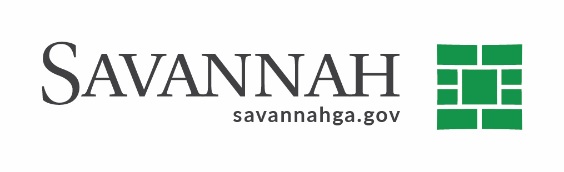 Purchasing NotesPurchasing NotesPurchasing NotesEvent #Title: Cost: Type of Procurement: Annual Contract  
Annual Maintenance Agreement  One Time Purchase Contract Term (If Applicable)Contract Term (If Applicable)Contract Term (If Applicable)S/DBE (If Applicable)S/DBE (If Applicable)S/DBE (If Applicable)Matrix (If Applicable)Matrix (If Applicable)Matrix (If Applicable)NotesNotesNotesNotification of an emergency procurement for a 48-inch magflow meter in the amount of $59,589.42.Three quotes were received for the repair service.E.P. 	Calibration Controls & Automation (Gray, GA) (D)	                                      $59,589.42(D) Indicates non-local, Non-DBE owned business.  Notification of an emergency procurement for a 48-inch magflow meter in the amount of $59,589.42.Three quotes were received for the repair service.E.P. 	Calibration Controls & Automation (Gray, GA) (D)	                                      $59,589.42(D) Indicates non-local, Non-DBE owned business.  Notification of an emergency procurement for a 48-inch magflow meter in the amount of $59,589.42.Three quotes were received for the repair service.E.P. 	Calibration Controls & Automation (Gray, GA) (D)	                                      $59,589.42(D) Indicates non-local, Non-DBE owned business.  